           ROYAL PRINCE EDWARD YACHT CLUB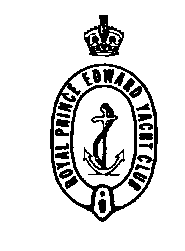 160 Wolseley RdPoint Piper NSW  2027(PO Box 2502 Bondi Junction NSW 1355)  Tel: (02) 9363 5809Email: Secretary@rpeyc.com.auABN 12 000 900 069April 21, 2022IT IS PROPOSED THAT AN INVITATION TO BECOME A MEMBER OF THE CLUB BE ISSUED TO:NOMINEE			                PROPOSER	                                       SECONDERJOSEPH GEORGE (G)		 	Douglas Bartlett		   Michael B Williams SC803/37 Bayswater RoadPotts Point NSW 2011RHONDA O’NEILL (G)			Ron de Wit	                             Evan Lewis29 Salisbury RoadRose Bay NSW 2029BY ORDER OF THE BOARD OF DIRECTORSSusan BarkerSecretary